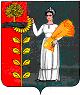 РОССИЙСКАЯ ФЕДЕРАЦИЯСОВЕТ ДЕПУТАТОВ СЕЛЬСКОГО ПОСЕЛЕНИЯ НОВОЧЕРКУТИНСКИЙ СЕЛЬСОВЕТДобринского муниципального района Липецкой области21-я сессия II созываР Е Ш Е Н И Е29.03.2023                         с.Новочеркутино                         № 89 - рсО назначении публичных слушаний по проекту отчета «Об исполнении бюджета сельского поселения Новочеркутинский сельсовет Добринского муниципального района Липецкой области Российской Федерации за 2023год»      В соответствии со статьей 28 Федерального закона от 06. 10 2003 г. № 131-ФЗ «Об общих принципах организации местного самоуправления в Российской Федерации», Положением «О публичных слушаний на территории сельского поселения Новочеркутинский сельсовет», принятое решением Совета депутатов сельского поселения Новочеркутинский сельсовет от 08.12.2022г. № 17-рс, руководствуясь Уставом сельского поселения Новочеркутинский сельсовет и учитывая решения постоянных комиссий,  Совет депутатов сельского поселения Новочеркутинский сельсовет РЕШИЛ:1.Назначить публичные слушания по проекту отчета «Об исполнении бюджета сельского поселения Новочеркутинский сельсовет Добринского муниципального района Липецкой области Российской Федерации за 2023год» на 14.04.2024 года в 11.00 часов. Место проведения – Александровский  Дом Культуры.2.Настоящее решение вступает со дня его обнародования.Председатель  Совета депутатов сельского поселения Новочеркутинский сельсовет                                                         Н.А.Сошкина 